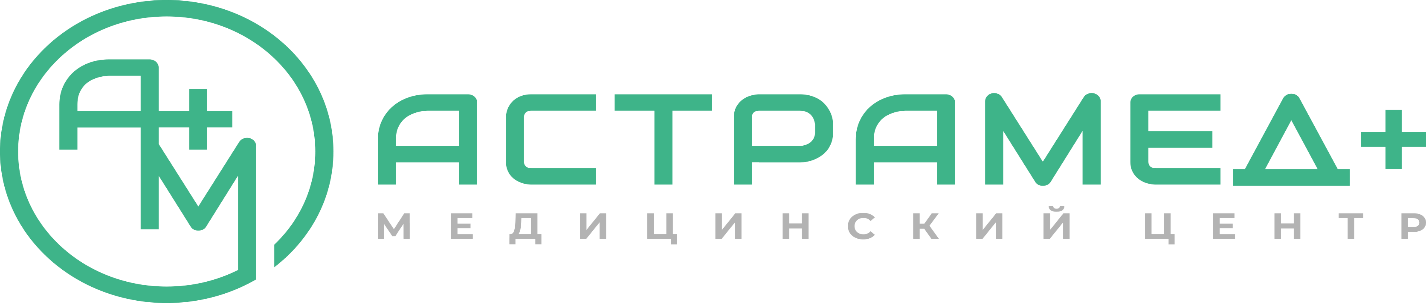 141304, МО, г. Сергиев Посад, 1-я Рыбная ул., д.18/2, этаж 2, пом. 1Тел./факс: +7 (495) 260-60-06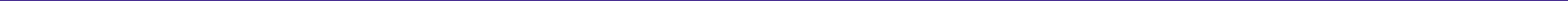 Список должностных лиц ООО АСТРАМЕД+, адреса и график приема по личным вопросам		ИНН 5042155132, КПП 504201001, ОКПО 46558635, ОКТМО 46728000001, ОГРН 1205000111007	Фамилия, имя, отчество должностного лицаНаименование должностиНомер и расположение кабинетаНомер телефонаАдрес электронной почтыГрафик приема по личным вопросамЛявинскайте Делия АльгирдовнаДиректор Московская область, г. Сергиев Посад, ул. 1-ая Рыбная 18/2 8(495) 260-60-06Astramedplus@yandex.ruВторник, четверг с 11 до 13 часовТрошин Михаил АнатольевичГлавный врачМосковская область, г. Сергиев Посад, ул. 1-ая Рыбная 18/28(495) 260-60-06 Astramedplus@yandex.ruПонедельник, среда, с 11 до 13 часов